Памятка туристу по программе:ТОП-3 по Карелии и Рускеала из Петрозаводска. СМАРТ турНомер телефона гида, который вы получите в смс, доступен с момента посадки в автобус и до 22 ч вечераПРИ БРОНИРОВАНИИ В ПРИМЕЧАНИЯХ К ЗАЯВКЕ НЕОБХОДИМО ОБЯЗАТЕЛЬНО ПРИСЛАТЬ АКТУАЛЬНЫЙ НОМЕР ТЕЛЕФОНА ТУРИСТОВ! На него накануне заезда c 19:00 до 22:00 будет направлена вся информация по встрече туристов в первый день тура. Информирование по последующим дням будет направляться также в смс-сообщениях накануне (иногда за день до) экскурсионного дня c 19:00 до 22:00.Перед отъездомПроверьте наличие следующих документов: Оригинал российского паспорта.Для граждан других стран: иностранный паспорт, миграционная карта.Свидетельство о рождении для детей до 14 лет.Медицинский полис.Вещи в дорогуДля основной программы: Наличные деньги, так как на объектах маршрута могут отсутствовать терминалы оплаты или интернет.Удобная обувь на плоской нескользящей подошве. Рекомендуем взять запасную сменную обувь.Так как погода в Карелии переменчива, желательно иметь при себе дождевик или зонт.К вечеру и во время поездки по воде может быть прохладно, рекомендуем взять теплую одежду по сезону.Репелленты (средства от насекомых).Солнцезащитные средства.Необходимые медикаменты.Страховка от невыезда. На случай, если у вас не получится поехать в тур. Страховку можно оформить у менеджера.Для дополнительных программ: При посещении монастырей соблюдаются правила: отсутствие головных уборов у мужчин, наличие платков и юбок у женщин. Не разрешается открытая одежда: шорты, майки, короткие юбки и т.п.Заселение в отель
 
Время заселения с 14:00, время выселения – 12:00. 

В программе тура:
Желаем вам приятного путешествия и хорошего настроения!1 ДЕНЬУважаемые гости, по прибытии в Петрозаводск вы сможете позавтракать в отеле Piter Inn, расположенном прямо у ж/д вокзала.Завтрак бронируется заранее за доп. плату (600 р./чел. – шведский стол). В 9:20 за вами приедет автобус и наш гид прямо к отелю Piter Inn. Просим вас быть на месте за 5 минут до сбора. Гид в автобусе сообщит вам, в каком отеле, выбранной вами категории, вы будете размещаться вечером.Адрес гостиницы «Piter Inn»: г. Петрозаводск, пл. Гагарина, 1.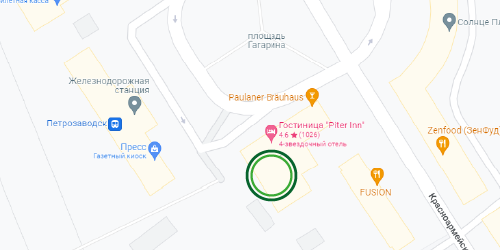 2 ДЕНЬВо второй день вашего тура у вас есть возможность выбрать программу. 1 вариантЭкскурсия Кивач – Марциальные воды – Петрозаводск (включено в стоимость вашего тура).В 8 утра вас ожидает завтрак в отеле (кроме отелей категории «Стандарт»). Далее, прямо от вашего отеля, вас с вещами заберет наш гид в период с 9:00 до 9:20 – зависит от количества отелей в туре. После экскурсии вас привезут в центр Петрозаводска к ж/д вокзалу (пл. Гагарина, 1). 2 вариантЭкскурсия на остров Кижи на метеоре (оплачивается дополнительно, по желанию, в момент бронирования тура).В 8 утра вас ожидает завтрак в отеле (кроме отелей категории «Стандарт»).Также вам необходимо будет забрать ваш ваучер на стойке администрации отеля в распечатанном виде. Ваучер необходим для посадки на метеор.Далее, прямо от вашего отеля, вас заберет наш гид в период с 8:50 до 9:10 – зависит от количества отелей в туре, и привезет на причал, где расположено место посадки на метеор.! Ваши вещи вы сможете оставить в комнате хранения в отеле, где проживали. После возвращения в Петрозаводск вы самостоятельно сможете забрать вещи из отеля.! После экскурсии на Кижи не предусмотрен вечерний трансфер на вокзал – до места отправления вы добираетесь самостоятельно.